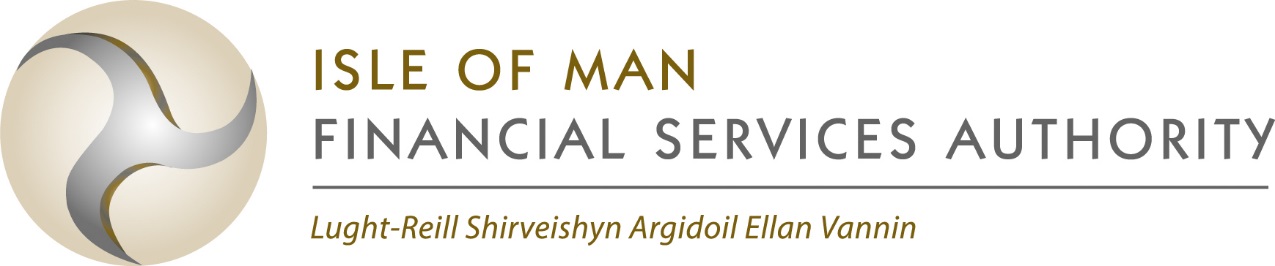 Application Form For applicants for authorisation under the Insurance Act 200830 June 2022Completed applications, together with any supporting material, should be sent to:Long-term: life@iomfsa.im or non long-term: non-life@iomfsa.im[Long-term / Non long-term]* Insurance Team (*delete as appropriate)Isle of Man Financial Services AuthorityPO Box 58Finch Hill HouseBucks RoadDouglas, Isle of ManIM99 1DTGlossary Insurance authorisation application – introductionThere are several sections to the application form, please complete all sections.  Where something is not applicable please write “N/A” beside the question and provide any additional information you feel is necessary to explain why.  The form can be downloaded from the Isle of Man Financial Services Authority’s website in Microsoft Word format to be completed electronically.   Alternatively, the applicant can print the form and complete it, legibly, in black ink.  The application form and any information provided on additional sheets must be signed and dated.  If additional sheets are used, or supporting documentation is provided, as part of the application, these should be clearly referenced back to the relevant section of the application form.Please read the Authority’s Insurance Authorisation Guidance before making an application.  Also, as part of applying for an Insurance Authorisation applicants are required to submit a business plan alongside the completed application form. Please read the Authority’s Business Plan Guidance for assistance on the information to be included. The Authority’s staff are available for consultation on a formal, or an informal basis, in the course of the preparation of an application for an authorisation and will give appropriate guidance where it is sought.  However, in order that the role of the staff of the Authority is not misunderstood, the Authority wishes to emphasise that:the preparation and submission of an application for an authorisation is the responsibility of the applicant; the decision whether or not to authorise an applicant is the responsibility of the Authority; and the Authority normally takes legal advice on questions of law that confront it and an applicant for an authorisation must similarly be prepared to seek legal advice if it has any doubts about the applicability of the law. The Authority has determined that an application for an authorisation must be made on this form. Any deviation from this form may invalidate the application.  This application form, business plan and all accompanying information and correspondence should be completed legibly (in the Authority’s view) and in English.  If any information is provided in a different language, an appropriate translation to English should be provided.The information requested in this form may not be exhaustive and the Authority reserves the right to request additional information or validations in the course of the application process.If an application is incomplete or does not clearly disclose all information which may affect the Authority’s assessment, this may result in significant delays in processing or rejection of the application.  The Authority does not accept any responsibility for any loss caused to the applicant by any delay.It should be noted that by virtue of Section 52 of the Act, a person commits an offence if, for the purposes of obtaining an authorisation, the person knowingly or recklessly gives any information which is false or misleading in a material particular. Any person guilty of an offence under any provision of the Act shall be liable:(a)	On summary conviction, to a fine not exceeding £5,000; or to a term of custody not exceeding six months, or to both; (b) 	On conviction on information, to a fine or to a term of custody not exceeding 2 years, or to both. This declaration must be signed by two directors that are proposed to be ongoing directors of the applicant if authorised. If this is not possible, state whether both or either of the directors are not as such under their relevant signature(s).  An authorisation under Section 8 of the Insurance Act 2008 (‘the Act’) will not be issued until a completed declaration in this form has been received by the Isle of Man Financial Services Authority. We declare that the information supplied in this application is complete and correct to the best of our knowledge and belief at the time of making this declaration.  We further declare that the applicant is, in our judgement and to the best of our knowledge, not “unable to pay its debts” as defined in section 163 of the Companies Act 1931. We hereby apply to be authorised by the Isle of Man Financial Services Authority (“the Authority”) in accordance with Section 8 of the Insurance Act 2008 (“the Act”). We agree to provide any further information that the Authority may require when considering this application. We agree to notify the Authority of any other information which is material to this application, and also to notify the Authority immediately of any material changes in the information provided in this application which may occur after the date of submission of the application and prior to the date on which an authorisation is granted or the date on which the applicant is notified that the application has been unsuccessful. We understand and accept that the Authority may wish to make enquiries - both now and on a continuing basis - to satisfy itself as to the initial and continuing fitness and propriety of the applicant and individuals undertaking controlled functions.  Accordingly, we authorise the person, body or institution named in this application, together with any other person, body or institution (including the Police) that the Authority may approach, to provide such information, as the Authority believes may be relevant to its assessment.We confirm that we have read and understood the – The Act; andAll applicable regulations and guidance made or issued under the Act,and we declare that our business is, or will be, conducted in accordance with this legislation and guidance. We confirm that we have read and understood the Anti-Money Laundering and Countering the Financing of Terrorism Code 2019 and we declare that our business is, or will be, conducted in accordance with this Code. Signed            Director Name        Date          Signed             Director Name        Date          By virtue of Section 53 of the Act, a person commits an offence if for the purposes of obtaining an authorisation they knowingly or recklessly gives any information which is false in a material particular.  Any person guilty of an offence under any provision of the Act shall be liable:(a) 	On summary conviction, to a fine not exceeding £5,000 or to a term of custody not exceeding 6 months, or to both; 	(b) 	On conviction on information, to a fine or to a term of custody not exceeding 2 years, or to both. Dear SirsI refer to the application by [insert applicant name] (“the applicant”) for the authorisation to carry on long-term insurance business under the Insurance Act 2008.  I confirm that:I have [accepted / am prepared to accept]* (*delete as appropriate) the appointment as appointed actuary and that I am qualified to do so;I consider the premium rates (including charges/loadings) to be used by the applicant to be suitable;I consider the financial resources of the applicant to be sufficient for the first five financial years following authorisation; andI agree with the information provided in the financial projections of the applicant contained in the business plan.Yours faithfullyThe Act Insurance Act 2008The AuthorityIsle of Man Financial Services AuthorityCGCthe Corporate Governance Code of Practice for Insurers 2021, or its successorFully managedan applicant that outsources all of its day to day management to a registered insurance managerLong-termthose applicants proposing to hold classes 1-2 or class 10 authorisation or classes 1-2 or class 10 within class 12Non long-termthose applicants proposing to hold any class of authorisation not included within the definition of long-term, except class 13Partially managedan applicant that outsources only certain day to day management activities to a registered insurance managerPCCProtected Cell CompanyRegistered insurance manageran insurance manager which is registered under Part 6 of the ActRegulated insurance activitiesthe insurance activities in respect of which this application is being madeSection 1: Application contact detailsWe need this information in case we need to contact you when processing this application.Section 1: Application contact detailsWe need this information in case we need to contact you when processing this application.Section 1: Application contact detailsWe need this information in case we need to contact you when processing this application.Section 1: Application contact detailsWe need this information in case we need to contact you when processing this application.Details of primary contact for this applicationDetails of primary contact for this applicationDetails of primary contact for this applicationDetails of primary contact for this applicationName of individual Name of individual E-mail addressE-mail addressPostal address Postal address Daytime telephone number Daytime telephone number Details of professional adviserDetails of professional adviserDetails of professional adviserDetails of professional adviserName of individual Name of individual E-mail addressE-mail addressPostal address Postal address Daytime telephone number Daytime telephone number Confirm if the professional adviser is to be copied in on all correspondenceConfirm if the professional adviser is to be copied in on all correspondenceNo    Yes   No    Yes   Timings for this applicationTimings for this applicationTimings for this applicationTimings for this applicationAre there any timing factors that you would like us to consider?Are there any timing factors that you would like us to consider?Are there any timing factors that you would like us to consider?Application feeApplication feeApplication feeApplication feeApplication feeThe application fee payment should be paid by BACS. Please confirm if the payment has been made. No    Yes   If “yes”, please state what reference was on the payment.The payment reference is      No    Yes   If “yes”, please state what reference was on the payment.The payment reference is      No    Yes   If “yes”, please state what reference was on the payment.The payment reference is      No    Yes   If “yes”, please state what reference was on the payment.The payment reference is      The application fee payment should be paid by BACS. Please confirm if the payment has been made. Bank: Isle of Man Bank Limited.   Sort Code : 55-91-00A/C Name: Isle of Man Government - Isle of Man Financial Services Authority.   Account No : 12557838Payment Reference: Name of Applicant followed by “AF”Bank: Isle of Man Bank Limited.   Sort Code : 55-91-00A/C Name: Isle of Man Government - Isle of Man Financial Services Authority.   Account No : 12557838Payment Reference: Name of Applicant followed by “AF”Bank: Isle of Man Bank Limited.   Sort Code : 55-91-00A/C Name: Isle of Man Government - Isle of Man Financial Services Authority.   Account No : 12557838Payment Reference: Name of Applicant followed by “AF”Bank: Isle of Man Bank Limited.   Sort Code : 55-91-00A/C Name: Isle of Man Government - Isle of Man Financial Services Authority.   Account No : 12557838Payment Reference: Name of Applicant followed by “AF”Section 2: Applicant detailsWe need to know general information about the applicant in order to process the application and we need some of these details for the Authority’s register, which is our public record of authorised insurersSection 2: Applicant detailsWe need to know general information about the applicant in order to process the application and we need some of these details for the Authority’s register, which is our public record of authorised insurersSection 2: Applicant detailsWe need to know general information about the applicant in order to process the application and we need some of these details for the Authority’s register, which is our public record of authorised insurersFull name of applicant and company number (if applicable)Date of incorporationLegal structure of applicant1931 Companies Act    2006 Companies Act    PCC    Limited partnership Other (please specify)       1931 Companies Act    2006 Companies Act    PCC    Limited partnership Other (please specify)       Country of incorporationIf not incorporated in the Isle of Man please enclose a certified copy of the Memorandum and Articles of Association.If not incorporated in the Isle of Man please enclose a certified copy of the Memorandum and Articles of Association.Business/Trading name(s) 
(if applicable) Registered office address Business address in the Isle of Man (if different from above address)Financial period/year end       (Insert date and month)       (Insert date and month)First proposed regulatory return accounting period to be submittedApplicant’s group website address Has a group structure chart been enclosed with the business plan? Yes   Please see the Business Plan Guidance for details of the information to be included on the chart.Have the required fitness and propriety forms for corporate controllers been enclosed within the application? Yes   Yes   Please see the Business Plan Guidance for details of the information to be included on the chart.Have the required fitness and propriety forms for corporate controllers been enclosed within the application? Yes   Names and addresses of any regulatory authority which authorises or registers the applicant, or other group companies of the applicant (applications pending should also be included). Please note that the Authority will undertake inter-regulatory enquiries with any such regulatory authority.Names and addresses of any regulatory authority which authorises or registers the applicant, or other group companies of the applicant (applications pending should also be included). Please note that the Authority will undertake inter-regulatory enquiries with any such regulatory authority.Names and addresses of any regulatory authority which authorises or registers the applicant, or other group companies of the applicant (applications pending should also be included). Please note that the Authority will undertake inter-regulatory enquiries with any such regulatory authority.Company (including authorisation number and type of regulated activity undertaken, if known)Company (including authorisation number and type of regulated activity undertaken, if known)Regulatory AuthorityHas the applicant been convicted of any offence, censured, disciplined or criticised by any Court of Law, or professional or regulatory body in the last 10 years?Has the applicant been convicted of any offence, censured, disciplined or criticised by any Court of Law, or professional or regulatory body in the last 10 years?No    Yes   If “yes”, please provide details on a separate sheet.Are there any court orders outstanding against the applicant or has the applicant been subject to an application to any Court of Law for administration, receivership or winding up?Are there any court orders outstanding against the applicant or has the applicant been subject to an application to any Court of Law for administration, receivership or winding up?No    Yes   If “yes”, please provide details on a separate sheet.Section 3: Proposed activitiesWe require this information in order to understand the nature of the proposed activities of the applicant.Section 3: Proposed activitiesWe require this information in order to understand the nature of the proposed activities of the applicant.Mark all of the boxes relating to the regulated insurance activities that will be undertaken by the applicant. Further information should be supplied about the proposed activities in the accompanying business plan. Refer also to the Insurance Regulations 2021 regulation 3(3).Mark all of the boxes relating to the regulated insurance activities that will be undertaken by the applicant. Further information should be supplied about the proposed activities in the accompanying business plan. Refer also to the Insurance Regulations 2021 regulation 3(3).Long-term businessLong-term businessClass 1 – Linked long-termClass 2 – Long-term, but excluding contracts within classes 1 and 9General businessGeneral businessClass 3 – Marine, aviation and transportClass 4 – Property, but excluding contracts within classes 3 or 5Class 5 – MotorClass 6 – Pecuniary lossClass 7 – Liability, other than contracts within classes 3 or 5 Class 8 – Credit and suretyshipClass 9 – Personal miscellaneous, including accident, health and disabilityReinsuranceReinsuranceClass 10 – Reinsurance of contracts within classes 1 and 2Class 11 – Reinsurance of contracts within classes 3 to 9RestrictedRestrictedClass 12 – Contracts within classes 1-2 or class 10  within class 12 which comply with the requirements for contracts set out in Schedule 1Class 12 – Contracts within classes 3 to 9 or class 11 within class 12 which comply with the requirements for contracts set out in Schedule 1Is the applicant proposed to be a managed entity?No    Yes  If “yes”, please answer the questions below.Is the applicant proposed to be a managed entity?Who is the proposed registered insurance manager?Is the applicant proposed to be a managed entity?What is the scope of the registered insurance manager?Fully managed    Partially managed Full details of the arrangements must be included within the applicant’s business planDoes the applicant intend to outsource responsibility for any aspect of the regulated insurance activity to a third party? No   Yes    Full details of the arrangements must be included within the applicant’s business planSection 4: Group supervisionWe require this information in order to assess the implications on group supervision.Section 4: Group supervisionWe require this information in order to assess the implications on group supervision.Within the last 5 years, has the applicants group:Within the last 5 years, has the applicants group:Received regulatory approval for a new entity(ies) in any other jurisdiction? No   Yes    If “yes”, please provide full details below.Applied to establish an entity subject to financial regulation in any other jurisdiction(s) which was either withdrawn or refused?No   Yes    If “yes”, please provide full details below.Been subject to an investigation into allegations of fraud, misconduct or malpractice by any supervisory authority in any other jurisdiction?No   Yes    If “yes”, please provide full details below.Is the applicant or its group subject to group supervision in respect of financial regulation?No    Yes  If “yes”, please provide the information below.Is the applicant or its group subject to group supervision in respect of financial regulation?Name and contact details of the group supervisorIs the applicant or its group subject to group supervision in respect of financial regulation?Confirmation of whether the applicant will fall within the scope of that group supervision or explain otherwise (as the case may be)Section 5: Controlled functions (individuals)Individuals proposed to be undertaking controlled functions will need to be considered by the Authority.  For guidance on controlled functions and the appropriate form to be completed, refer to the Regulatory Guidance - Fitness and Propriety (Section 8.b is particularly significant to applicants).  Please also refer to the Training and Competence Framework which provides guidance on the level of experience and/or qualifications expected for certain controlled functions.Section 5: Controlled functions (individuals)Individuals proposed to be undertaking controlled functions will need to be considered by the Authority.  For guidance on controlled functions and the appropriate form to be completed, refer to the Regulatory Guidance - Fitness and Propriety (Section 8.b is particularly significant to applicants).  Please also refer to the Training and Competence Framework which provides guidance on the level of experience and/or qualifications expected for certain controlled functions.Section 5: Controlled functions (individuals)Individuals proposed to be undertaking controlled functions will need to be considered by the Authority.  For guidance on controlled functions and the appropriate form to be completed, refer to the Regulatory Guidance - Fitness and Propriety (Section 8.b is particularly significant to applicants).  Please also refer to the Training and Competence Framework which provides guidance on the level of experience and/or qualifications expected for certain controlled functions.Section 5: Controlled functions (individuals)Individuals proposed to be undertaking controlled functions will need to be considered by the Authority.  For guidance on controlled functions and the appropriate form to be completed, refer to the Regulatory Guidance - Fitness and Propriety (Section 8.b is particularly significant to applicants).  Please also refer to the Training and Competence Framework which provides guidance on the level of experience and/or qualifications expected for certain controlled functions.Section 5: Controlled functions (individuals)Individuals proposed to be undertaking controlled functions will need to be considered by the Authority.  For guidance on controlled functions and the appropriate form to be completed, refer to the Regulatory Guidance - Fitness and Propriety (Section 8.b is particularly significant to applicants).  Please also refer to the Training and Competence Framework which provides guidance on the level of experience and/or qualifications expected for certain controlled functions.List any individuals that will be the controllers of the applicant, and, where appropriate, the percentage of voting rights controlled by each individual. (For the definition of controller please see Section 54 of the Act). If extra room is needed please use additional sheets.List any individuals that will be the controllers of the applicant, and, where appropriate, the percentage of voting rights controlled by each individual. (For the definition of controller please see Section 54 of the Act). If extra room is needed please use additional sheets.List any individuals that will be the controllers of the applicant, and, where appropriate, the percentage of voting rights controlled by each individual. (For the definition of controller please see Section 54 of the Act). If extra room is needed please use additional sheets.List any individuals that will be the controllers of the applicant, and, where appropriate, the percentage of voting rights controlled by each individual. (For the definition of controller please see Section 54 of the Act). If extra room is needed please use additional sheets.List any individuals that will be the controllers of the applicant, and, where appropriate, the percentage of voting rights controlled by each individual. (For the definition of controller please see Section 54 of the Act). If extra room is needed please use additional sheets.NameNameNameNameVoting right percentageList who will be the directors, or proposed directors, of the applicant. Also, confirm if each individual will be an executive or non-executive director and if they are deemed to be independent.  If extra room is needed please use additional sheets.List who will be the directors, or proposed directors, of the applicant. Also, confirm if each individual will be an executive or non-executive director and if they are deemed to be independent.  If extra room is needed please use additional sheets.List who will be the directors, or proposed directors, of the applicant. Also, confirm if each individual will be an executive or non-executive director and if they are deemed to be independent.  If extra room is needed please use additional sheets.List who will be the directors, or proposed directors, of the applicant. Also, confirm if each individual will be an executive or non-executive director and if they are deemed to be independent.  If extra room is needed please use additional sheets.List who will be the directors, or proposed directors, of the applicant. Also, confirm if each individual will be an executive or non-executive director and if they are deemed to be independent.  If extra room is needed please use additional sheets.NameNameExecutive or Non-Executive and IndependentExecutive or Non-Executive and IndependentExecutive or Non-Executive and IndependentExecutive   Non-Executive   Independent   Executive   Non-Executive   Independent   Executive   Non-Executive   Independent   Executive   Non-Executive   Independent   Executive   Non-Executive   Independent   Executive   Non-Executive   Independent   Executive   Non-Executive   Independent   Executive   Non-Executive   Independent   Executive   Non-Executive   Independent   Executive   Non-Executive   Independent   Executive   Non-Executive   Independent   Executive   Non-Executive   Independent   Executive   Non-Executive   Independent   Executive   Non-Executive   Independent   Executive   Non-Executive   Independent   Executive   Non-Executive   Independent   Executive   Non-Executive   Independent   Executive   Non-Executive   Independent   Indicate who will take on the following Controlled Function roles, as applicable. If extra room is needed, please use additional sheets.Indicate who will take on the following Controlled Function roles, as applicable. If extra room is needed, please use additional sheets.Indicate who will take on the following Controlled Function roles, as applicable. If extra room is needed, please use additional sheets.Indicate who will take on the following Controlled Function roles, as applicable. If extra room is needed, please use additional sheets.Indicate who will take on the following Controlled Function roles, as applicable. If extra room is needed, please use additional sheets.RoleRoleRoleNameNameR8. Chief Executive or Managing DirectorR8. Chief Executive or Managing DirectorR8. Chief Executive or Managing DirectorR9. Company secretaryR9. Company secretaryR9. Company secretaryR11. Appointed actuary or Head of Actuarial FunctionR11. Appointed actuary or Head of Actuarial FunctionR11. Appointed actuary or Head of Actuarial FunctionR12. Principal control officerR12. Principal control officerR12. Principal control officerR13. Head of complianceR13. Head of complianceR13. Head of complianceR14. Head of internal auditR14. Head of internal auditR14. Head of internal auditR15. MLROR15. MLROR15. MLROR16. DMLROR16. DMLROR16. DMLROR18. Senior manager with significant influenceR18. Senior manager with significant influenceR18. Senior manager with significant influenceR19. Financial controllerR19. Financial controllerR19. Financial controllerR20. Head of operationsR20. Head of operationsR20. Head of operationsR30. Group actuaryR30. Group actuaryR30. Group actuaryControlled Function (If applicable)(please specify role)Controlled Function (If applicable)(please specify role)Controlled Function (If applicable)(please specify role)Controlled Function (If applicable)(please specify role)Controlled Function (If applicable)(please specify role)Controlled Function (If applicable)(please specify role)Controlled Function (If applicable)(please specify role)Controlled Function (If applicable)(please specify role)Controlled Function (If applicable)(please specify role)Have the required fitness and propriety forms been enclosed within the application? Yes   Yes   Yes   Yes   Section 6: Applicant confirmationsSection 6: Applicant confirmationsAll applicantsAll applicantsThe applicant has not been convicted of any offence, censured, disciplined or criticised by any Court of Law, or professional or regulatory body in the last 10 yearsNo   Yes    If no, provide further explanationThere are no court orders outstanding against the applicantNo   Yes    If no, provide further explanationThe applicant has not been subject to an application to any Court of Law for administration, receivership or winding upNo   Yes    If no, provide further explanationThe board of directors of the applicant’s immediate holding company has approved the submission of the application to the AuthorityNo   Yes    If no, provide further explanationThe activities of the applicant will be limited to [long-term business / non long-term business]* (*delete as appropriate) and to activities in connection with or for the purposes of its insurance business for which authorisation is sought in this applicationNo   Yes    If no, provide further explanationThe applicant will not be undertaking any activity(ies) which, once authorised, would fall outside of the activity restrictions set out in section 16 of the ActNo   Yes    If no, provide further explanationThe Authority will have appropriate access to all information relating to outsourced functions/activities in order to allow it to carry out the functions of the AuthorityNo   Yes    If no, provide further explanationThe applicant’s compliance function, internal audit department and external auditors will have appropriate access to all information related to all of the outsourced functions/activities in order to carry out their respective rolesNo   Yes    If no, provide further explanationThe applicant will have a framework in place to comply with all of the relevant requirements of Corporate Governance Code prevailing at the time of the applicationNo   Yes    If no, provide further explanationLong-term applicant onlyLong-term applicant onlyThe applicant has obtained an appointed actuary confirmation (see Appendix 1)No   Yes    Copy of the confirmation to be enclosed with the application formIf no, provide further explanationSection 7: Supporting documentationConfirm if the following supporting documentation have been enclosed with the application formSection 7: Supporting documentationConfirm if the following supporting documentation have been enclosed with the application formSection 7: Supporting documentationConfirm if the following supporting documentation have been enclosed with the application formSection referenceDescription of supporting documentation2.4Certified copy of Memorandum and Articles of Association (non-Isle of Man entities only)Yes    N/A   2.10Fitness and propriety forms for corporate controllersYes    N/A   2.12Details of any convictionsYes    N/A   2.13Details of any outstanding court ordersYes    N/A   5.3Fitness and propriety forms for Controlled Function Role holdersYes    N/A   6.10Signed appointed actuary confirmation (long-term only)Yes    N/A   If any of the above documentation has been marked as N/A, provide further explanation below, including reference to the relevant section:If any of the above documentation has been marked as N/A, provide further explanation below, including reference to the relevant section:If any of the above documentation has been marked as N/A, provide further explanation below, including reference to the relevant section:Section 8: Insurance Act 2008 declaration🔒 Data Protection NoticeThe Authority is registered with the Information Commissioner as a data controller under Isle of Man data protection legislation. The Authority collects and processes personal data to carry out its functions under relevant legislation and may share personal data with other parties where there is a legal basis for doing so. Information on how the Authority collects and processes personal data can be found in the Privacy Policy on the Authority’s website: https://www.iomfsa.im/terms-conditions/privacy-policy/Please call +44 (0)1624 646000 if you have any queries.Appendix 1 – Appointed actuary’s confirmation in connection with the application for the authorisation of a long-term insurer